Additional Figure 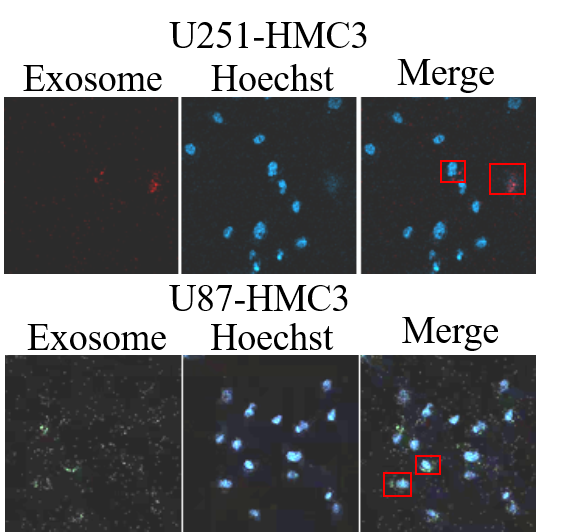 Figure S1. The confocal microscopy revealed that HMC3 cells phagocytized exosomes released by U251 and U87 cells.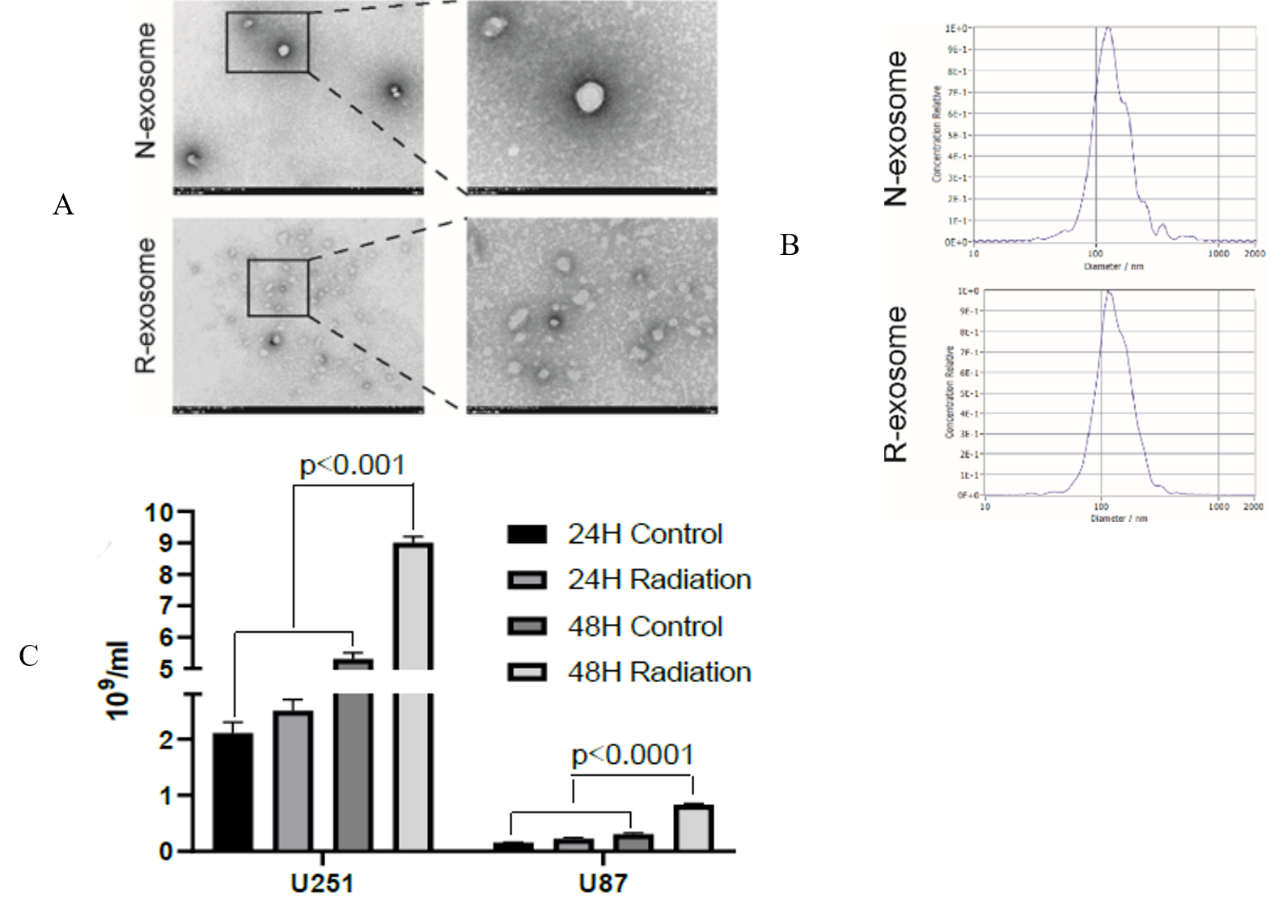 Figure S2. Radiotherapy increased the number of exosomes secreted by glioblastoma multiforme (GBM) cells. A. Transmission electron microscopy demonstrated that the secreted exosomes were rounded particles with a double-layer membrane. B. The size of these exosomes was approximately 80–100 nm. C. Nanoparticle tracking analysis indicated that radiotherapy increased the number of exosomes secreted by U251 and U87 cells.Additional Table 1.Additional Table 2.GENESEQUENCEmir-340-5p mimics5′-UUAUAAAGCAAUGAGACUGAU U-3′5′-UCAGUCUCAUUGCUUUAUAAUU-3′miR-NC5′-UUCUCCGAACGUGUCACGUTT-3′5-ACGUGACACGUUCGGAGAATT-3′anti-miR-340-5p5′-AAUCAGUCUCAUUGCUUUAUAA-3′circ_00123815`-ATATGGAAATCCAAAGCTTTCAAGAGAAGCTTTGGATTTCCATATTT-3`circ-NC5`-GTATGACAACAGCCTCAAGTTCAAGAGACTTGAGGCTGTTGTCATACTT-3`anti-circ_00123815`-TTCTCCGAACGTGTCACGTTTCAAGAGAACGTGACACGTTCGGAGAATT-3`GENEprimerprimerCD163forward5′-GGCTTGCAGTTTCCTCAAGA-3′CD163reverse5′-GACACAGAAATTAGTTCAGCAGCA-3′IL-10forward5′-GGCACCCAGTCTGAGAACAG-3′IL-10reverse5′-TGGCAACCCAGGTAACCCTTA-3′IL-1forward5′-TGCTACTTTATGGGCAGCAG-3′IL-1reverse5′-GGTCGGCAGATCGTCTCTAAA-3′TGFβ1forward5′-CTGCAAGTGGACATCAACGG-3′TGFβ1reverse5′-TCCGTGGAGCTGAAGCAATA-3′CCL2forward5′-TGCAATCAATGCCCCAGTCA-3′CCL2reverse5′-GGGTCAGCACAGATCTCCTT-3′TNFαforward5′-CTGCACTTTGGAGTGATCGG-3′TNFαreverse5′-TCAGCTTGAGGGTTTGCTAC-3′GAPDHforward5′-GGAGCGAGATCCCTCCAAAAT-3′GAPDHreverse5′-GGCTGTTGTCATACTTCTCATGG-3′circ_0012381forward5’-GACTTATAAATATGGAAATCCAAAGC-3’circ_0012381reverse5’-AAGTCCCCAGGAAGAGAAGC-3’miR-340-5pforward5’-CAACCAACCTTATAAAGCAATGAG-3’miR-340-5preverse5’-TATGCTTGTTCTCGTCTCTGTGTC-3’CCR2forward5ʹ-CCACATCTCGTTCTCGGTTT ATC-3ʹCCR2reverse5ʹ-CAGGGAGCACCGTA ATCATAATC-3ʹGAPDHforward5ʹ-TGACTTCAACAGCGACACCCA-3ʹGAPDHreverse5ʹ-CACCCTGTTGCTGTAGCCAAA-3ʹ